СОВЕТ ДЕПУТАТОВ 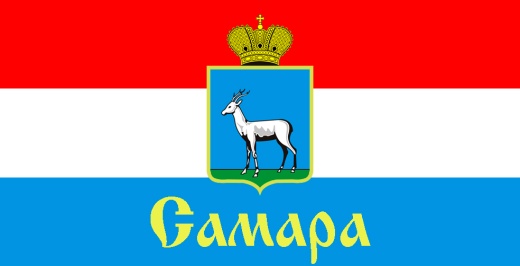 ЖЕЛЕЗНОДОРОЖНОГО ВНУТРИГОРОДСКОГО РАЙОНА ГОРОДСКОГО ОКРУГА САМАРА443030, г. Самара, ул. Урицкого, 21, Тел.(846) 339-01-00РЕШЕНИЕот «14» августа 2018 г. № 146О назначении публичных слушаний по проекту решения Совета депутатов Железнодорожного внутригородского района  городского округа Самара «О внесении изменений в Устав Железнодорожного внутригородского района городского округа Самара Самарской области»Рассмотрев вопрос о назначении публичных слушаний по проекту решения Совета депутатов Железнодорожного внутригородского района городского округа Самара «О внесении изменений в Устав Железнодорожного внутригородского района городского округа Самара Самарской области», в соответствии со статьей 28 Федерального закона от 06 октября 2003 года № 131-ФЗ «Об общих принципах организации местного самоуправления в Российской Федерации», Положением «О публичных слушаниях в Железнодорожном внутригородском районе городского округа Самара», утвержденным Решением Совета депутатов Железнодорожного внутригородского района городского округа Самара от 14 июня 2018 года № 145, Совет депутатов Железнодорожного внутригородского района городского округа СамараРЕШИЛ:1. Назначить проведение публичных слушаний по проекту решения Совета депутатов Железнодорожного внутригородского района городского округа Самара «О внесении изменений в Устав Железнодорожного внутригородского района городского округа Самара Самарской области» (прилагается).2. Публичные слушания по проекту решения Совета депутатов Железнодорожного внутригородского района городского округа Самара «О внесении изменений в Устав Железнодорожного внутригородского района городского округа Самара Самарской области» (далее – проект внесения изменений в Устав Железнодорожного внутригородского района) провести с 
16 августа 2018 года по 14 сентября 2018 года (включительно).3. Определить, что органом, уполномоченным на подготовку и проведение публичных слушаний по проекту внесения изменений в Устав Железнодорожного внутригородского района, является Администрация Железнодорожного внутригородского района городского округа Самара.4. В целях ознакомления граждан с проектом внесения изменений в Устав Железнодорожного внутригородского района и проведения по нему публичных слушаний рекомендовать Администрации Железнодорожного внутригородского района городского округа Самара:4.1. официально опубликовать (обнародовать) 16 августа 2018 года настоящее Решение с приложением проекта внесения изменений в Устав Железнодорожного внутригородского района путем размещения (опубликования) в периодическом печатном издании «Самарская Газета»;4.2. провести публичные слушания посредством участия жителей Железнодорожного внутригородского района городского округа Самара в обсуждении проекта внесения изменений в Устав Железнодорожного внутригородского района в форме сбора мнений (отзывов) по проекту внесения изменений в Устав Железнодорожного внутригородского района;4.3. обеспечить прием мнений (отзывов), предложений и замечаний по проекту внесения изменений в Устав Железнодорожного внутригородского района, поступивших от жителей Железнодорожного внутригородского района городского округа Самара, которые вправе их представить лично или направить по почте в письменном виде (адрес: 443030, г. Самара, ул. Урицкого, 21), либо в электронном виде (адрес электронной почты: admgel@samadm.ru) в Администрацию Железнодорожного внутригородского района городского округа Самара, начиная с 16 августа 2018 года по 2 сентября 2018 года (включительно);4.4. обеспечить рассмотрение поступивших предложений и замечаний по проекту внесения изменений в Устав Железнодорожного внутригородского района и подготовку рекомендаций по ним в соответствии с Положением 
«О публичных слушаниях в Железнодорожном внутригородском районе городского округа Самара», утвержденным Решением Совета депутатов Железнодорожного внутригородского района городского округа Самара от 14 июня 2018 года № 145;4.5. зафиксировать проведение публичных слушаний по проекту внесения изменений в Устав Железнодорожного внутригородского района и их результат в протоколе публичных слушаний и заключении о результатах публичных слушаний; 4.6. официально опубликовать (обнародовать) 15 сентября 2018 года путем размещения (опубликования) в периодическом печатном издании «Самарская Газета» заключение о результатах публичных слушаний;4.7. направить протокол публичных слушаний и заключение о результатах публичных слушаний в Совет депутатов Железнодорожного внутригородского 
района городского округа Самара в течение 10 (десяти) дней со дня официального опубликования (обнародования) заключения о результатах публичных слушаний.5. Настоящее Решение вступает в силу со дня его принятия.6. Контроль за исполнением настоящего Решения возложить на комитет по местному самоуправлению.Председатель Совета депутатов	Н.Л. СкобеевПриложение к РешениюСовета депутатов Железнодорожноговнутригородского районагородского округа Самараот 14 августа 2018 г. № 146ПроектСовет депутатов Железнодорожного внутригородского районагородского округа СамараРЕШЕНИЕО внесении изменений в Устав Железнодорожного внутригородского района городского округа Самара Самарской областиРассмотрев вопрос о внесении изменений в Устав Железнодорожного внутригородского района городского округа Самара Самарской области, в соответствии со статьей 44 Федерального закона от 06 октября 2003 года 
№ 131-ФЗ «Об общих принципах организации местного самоуправления в Российской Федерации», Совет депутатов Железнодорожного внутригородского района РЕШИЛ:1. Внести в Устав Железнодорожного внутригородского района городского округа Самара Самарской области, утвержденный Решением Совета депутатов Железнодорожного внутригородского района городского округа Самара от 
23 октября 2015 года № 17 (в редакции Решений Совета депутатов Железнодорожного внутригородского района городского округа Самара от 
23 декабря 2015 года № 25, от 4 июля 2017 № 99, от 22 мая 2018 № 138), (далее – Устав) следующие изменения:1.1.В подпункте 11 пункта 1 статьи 5 Устава после слова «добровольчества» дополнить словом «(волонтерства)».1.2. В статье 33 Устава: 1.2.1. пункт 5 изложить в следующей редакции:«5. Официальным опубликованием решения, принятого на местном референдуме, муниципального правового акта Железнодорожного внутригородского района или соглашения, заключенного между органами местного самоуправления, считается первая публикация его полного текста в периодическом печатном издании «Самарская Газета», за исключением муниципальных правовых актов или их отдельных положений, содержащих сведения, распространение которых ограничено федеральным законом.Для официального опубликования (обнародования) муниципальных правовых актов и соглашений органы местного самоуправления Железнодорожного внутригородского района вправе также использовать сетевое издание.»;1.2.2. пункт 6 изложить в следующей редакции:«6. Официальная публикация муниципального правового акта Железнодорожного внутригородского района должна включать его название, номер, дату, полный текст, включая приложения (если они имеются).В   случае   опубликования (размещения) полного текста муниципального правового акта в официальном сетевом издании объемные графические и табличные приложения к нему в печатном издании могут не приводиться.»;1.2.3. пункт 7 исключить.2. Направить настоящее Решение для его государственной регистрации в порядке и сроки, установленные Федеральным законом от 
21 июля 2005 года № 97-ФЗ «О государственной регистрации уставов муниципальных образований».3. Официально опубликовать настоящее Решение.4. Настоящее Решение вступает в силу после его государственной регистрации со дня его официального опубликования. 5. Контроль за исполнением настоящего Решения возложить на комитет по местному самоуправлению.Председатель Совета депутатов		                                              	        Н.Л. Скобеев